Молодежный центр Муниципальное бюджетное учреждение«Центр Досуга и Культуры» Гдовского района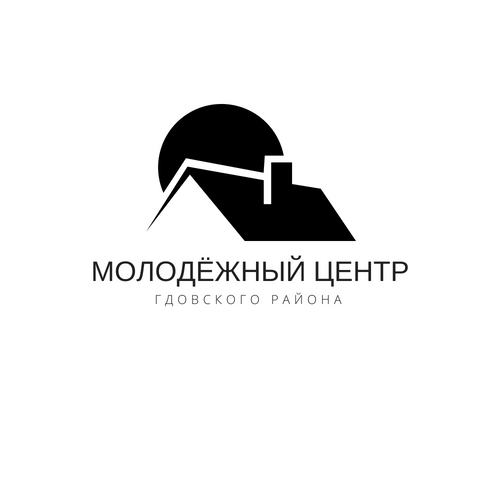 Положениео городской квест - игре «Легенды древнего города»Контакты: 181600 г. Гдов, ул. Ленина, 1телефон: (81131) 22-060 e-mail: molodej2016@yandex.ru20231. Основные цели и задачи: 1.1. Основными целями проведения городской квест - игры «Легенды древнего города» является:популяризация исторического и культурного наследия города Гдова;расширение знаний о достопримечательностях родного города; воспитание патриотических чувств населения, средствами коллективной игровой деятельности.1.2. Задачи городской квест - игры:Образовательные: закреплять знания о родном городе, его достопримечательностях;Воспитательные: воспитывать патриотические чувства, чувства любви и гордости к малой Родине;Развивающие: развивать память, мышление, сообразительность. 2. Место и сроки проведения2.1. Мероприятие пройдёт 10 августа 2023 года в 17:00.  С 16:30  до 17:00 - регистрация участников; 17:00 – старт первой зарегистрированной команды по адресу: Ленина, 1 (близ ЦДК).2.2. Подведение итогов и награждение участников проводится в «Центре Досуга и Культуры».3. Участники квеста3.1. Возрастной критерий для участников от 16 лет.3.2. Состав команды  4 человека, из них хотя бы один старше 18 лет. 3.4. команды подают заявку непосредственно на месте или предварительно  Организаторам в электронном виде по адресу: molodej2016@yandex.ru, или в сообщениях официальной группы Молодёжного центра: https://vk.com/molodezhgdovskogokraya3.5. Заявка на участие в квест - игре оформляется по следующей форме: 4. Условия проведения квеста4.1.  Команде необходимо собрать наибольшее количество звёзд (условных единиц обозначающих численное преимущество над другими командами в итоговом подсчёте). Звёзды выдаются непосредственно за выполнение заданий. Количество выдаваемых звёзд определяет смотритель, закрепленный за каждой станцией с заданием.4.2.  Команде будет выдана карта, на ней будет отмечена каждая станция на определенной Организаторами местности. Об их количестве команда узнает на регистрации, перед стартом квест - игры.4.3.  Станции – это определенные исторические места города Гдова. Необходимо посетить все места квеста, обозначенные в карте - маршруте, и прибыть к финишу с заработанными звёздами. Их нужно сдать Организаторам для внесения результата в протокол.4.4. В случае получения командами одинаковых призовых результатов, проводится дополнительный конкурс, определенный Организаторами.4.5. В квест - игре возможно только 1, 2 и 3 призовые места. Остальные места обозначаются как «За участие».5. Организаторы5.1. Организаторами квест - игры является СП Молодежный центр и МБУ ЦДК.5.2. Организаторы вправе менять условия положения квест – игры, заданий и определять призовые места в любое время.6. ФинансированиеФинансирование мероприятия осуществляется за счет МБУ ЦДК.                      7. Подведение итогов
7.1. Команда - победитель определяется по итоговым результатам (количествам звёзд).7.2. Команды, занявшие 1-е, 2-е, 3-е места награждаются грамотами, медалями и памятными подарками.ФИО участникаКонтакты лица, представителя команды1.2.3.4.Название команды:Название команды: